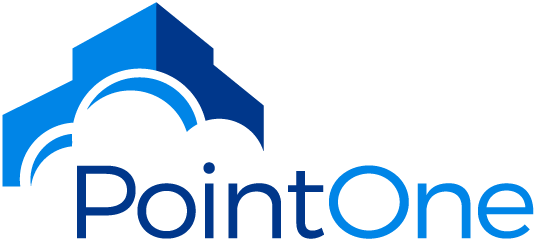                     Colin Clish – Partner & Chief Operating OfficerColin has been engaged in real estate development in the Canadian market for 15 years. From municipal development management, project conception, market analysis, construction to leasing and asset sales, Colin has the capability and experience to deliver projects from idea to completion. While with one of the largest and most respected real estate development companies in Alberta (2007-2015), Colin was an integral part of the development, leasing and sale of over 2.1 million square feet of industrial and office space. In 2015, Colin launched Clish Development Corp and was the point of contact for project conception, investment, development, leasing, design build and industrial/commercial land transactions in and around Edmonton. Colin co-founded PointOne in 2017 to lead the real estate execution portion of the company’s vision. Colin’s attention to detail and keen eye for business opportunities will make PointOne’s data center projects in Canada and the U.S. a success from the ground up.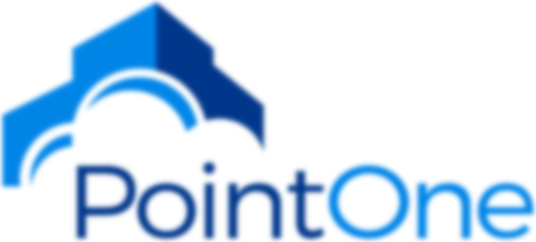 Key Accomplishments- Lease transactions totaling over 2.2 million square feet- Acquisition and development of over 200 acres of land in the Edmonton market- Value add planning and repositioning of over 800 acres of land across Alberta- Commercial/Industrial real estate asset sales of $324 million- Past-President of the NAIOP Edmonton Chapter- Past Board Director for NAIOP Corporate North America- Launched a successful real estate development company in 2015Expertise- Active in commercial real estate planning, construction, acquisition, development andleasing since 2002- Construction Administration, University of Alberta- Real Estate Economics, University of British Columbia